20.10.20
L.O. I know my bonds to 20.1) Complete the number bonds to 20.           2) Complete the fact family.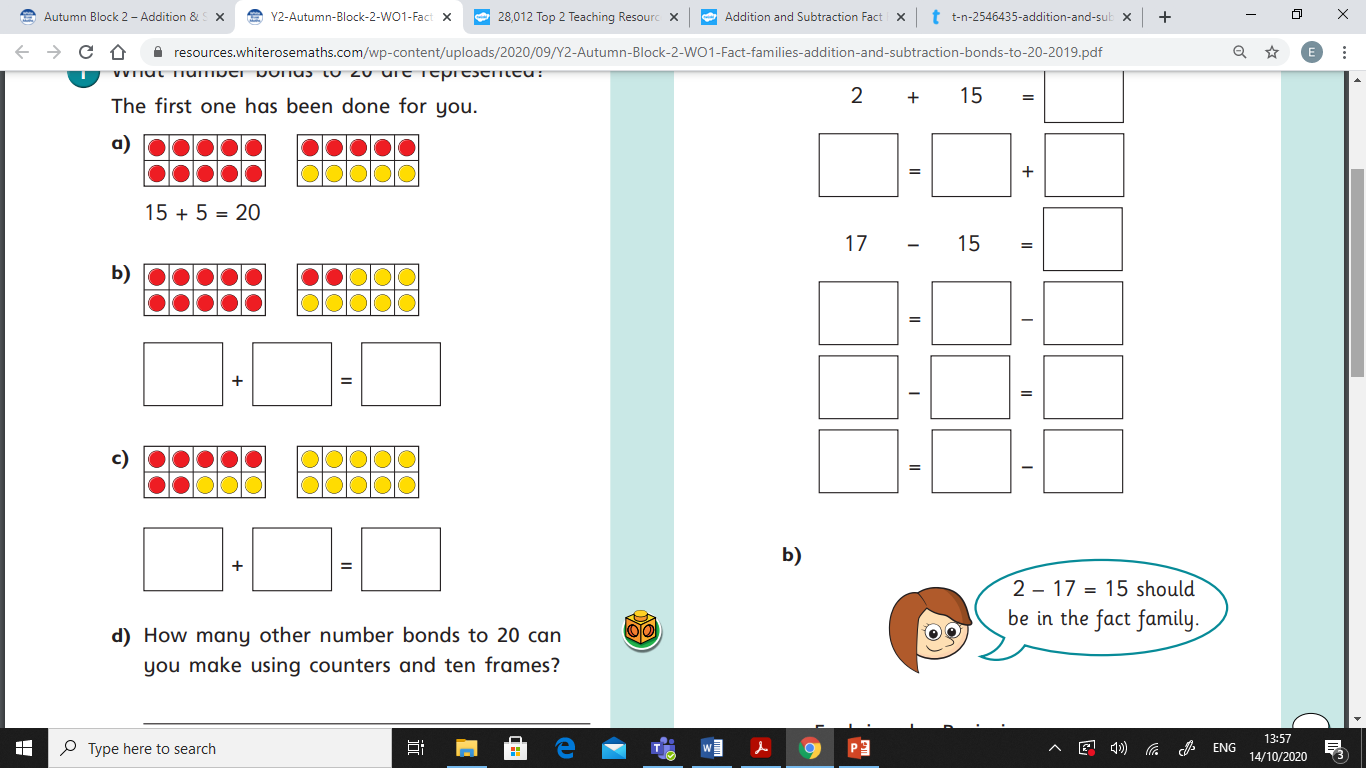 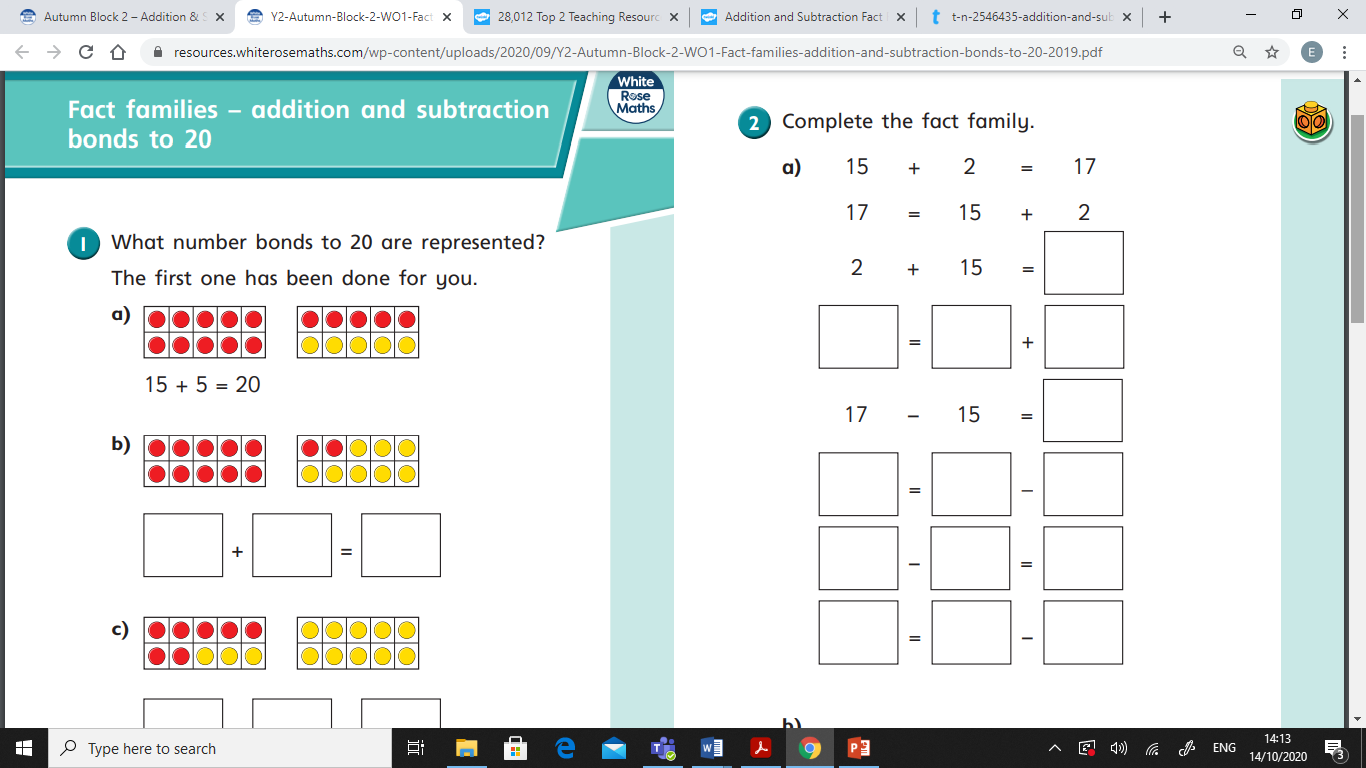 3) Complete the number sentences for the part- whole model.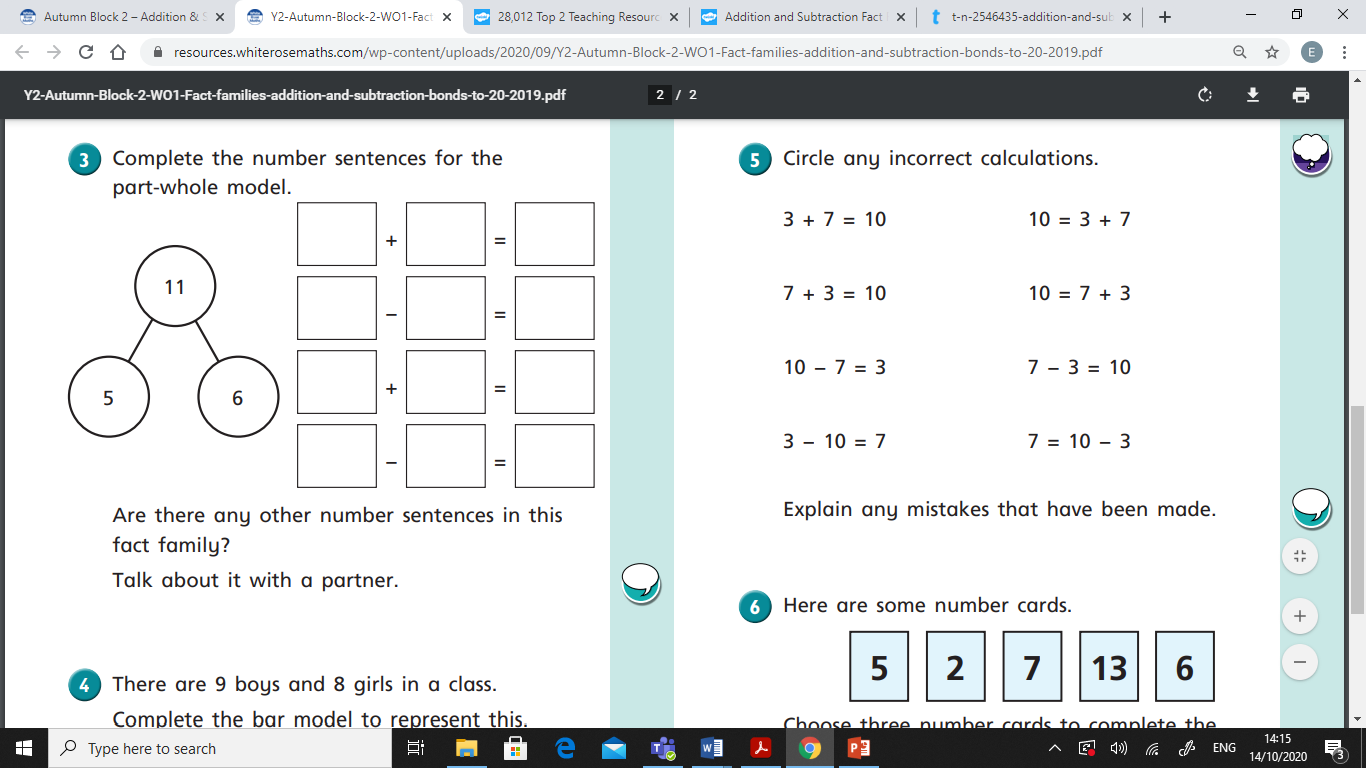 4) Circle the incorrect calculations. 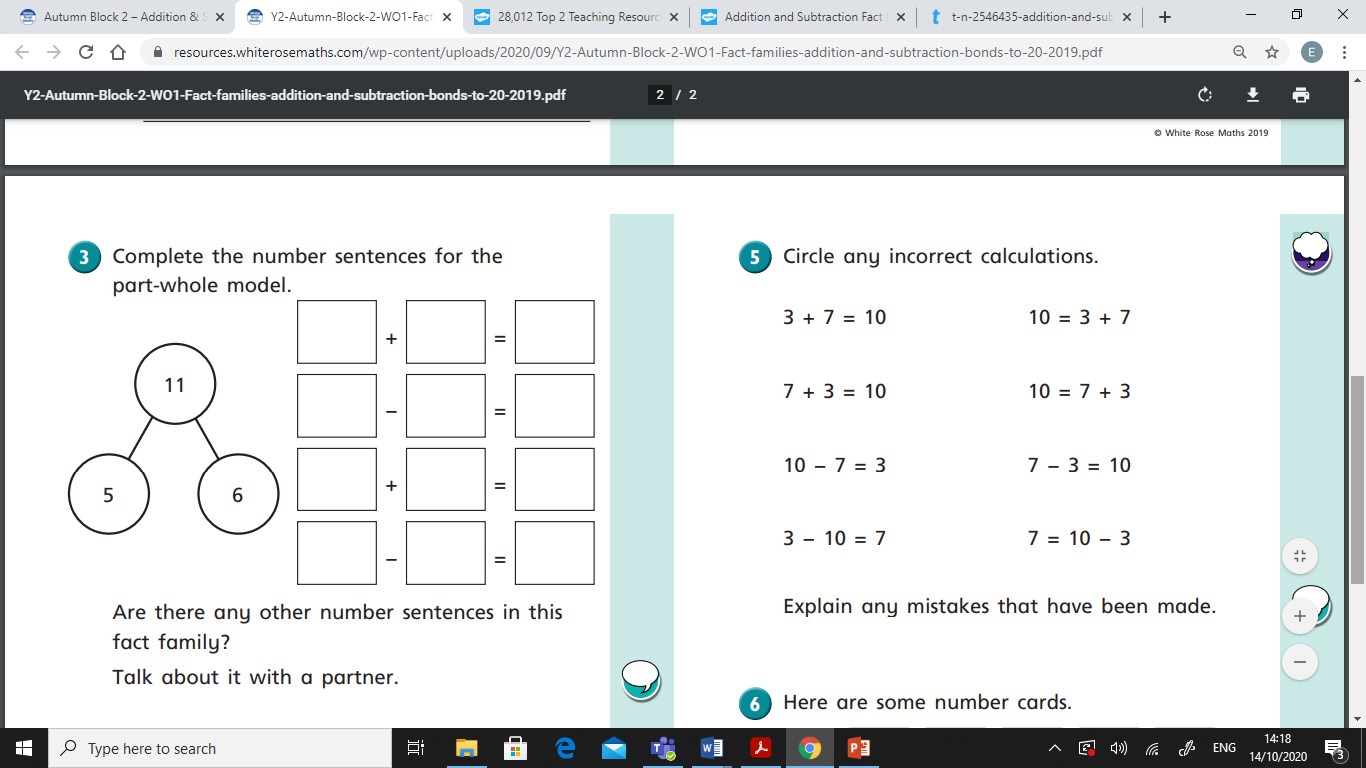 Problem Solving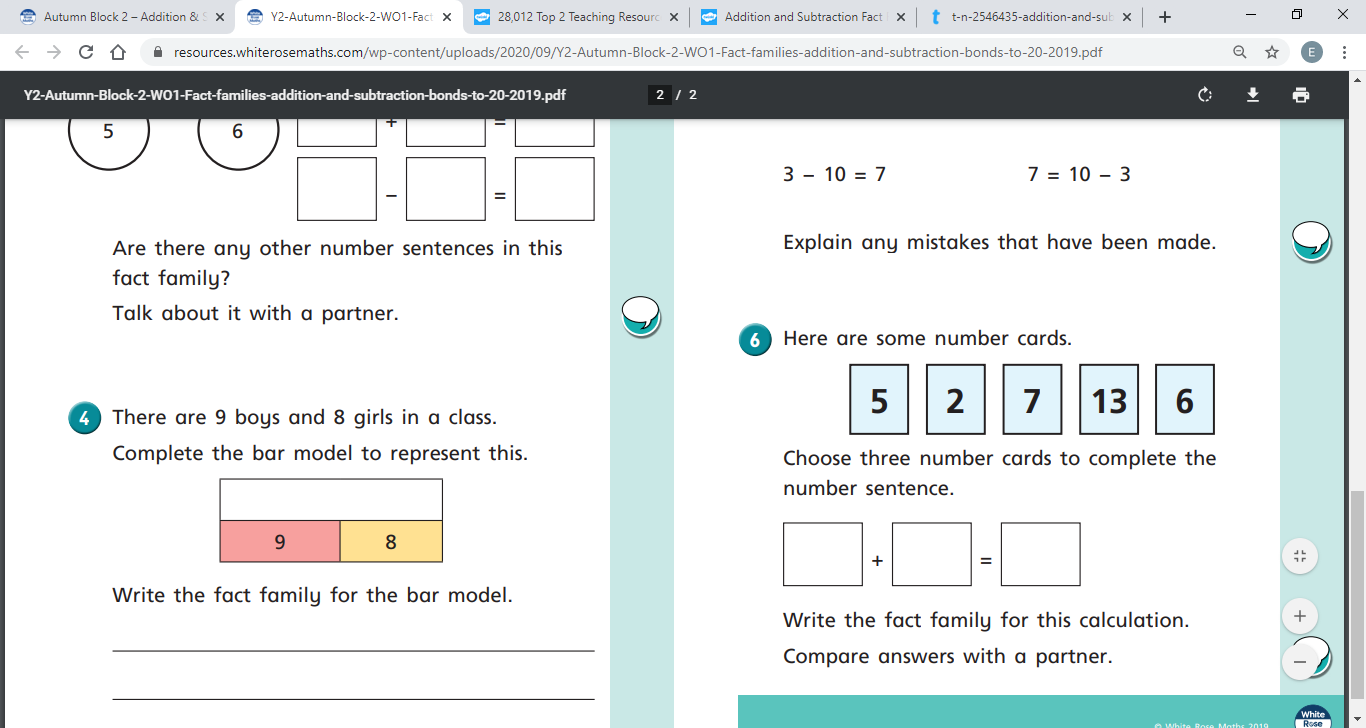 Choose three number cards to complete the number sentence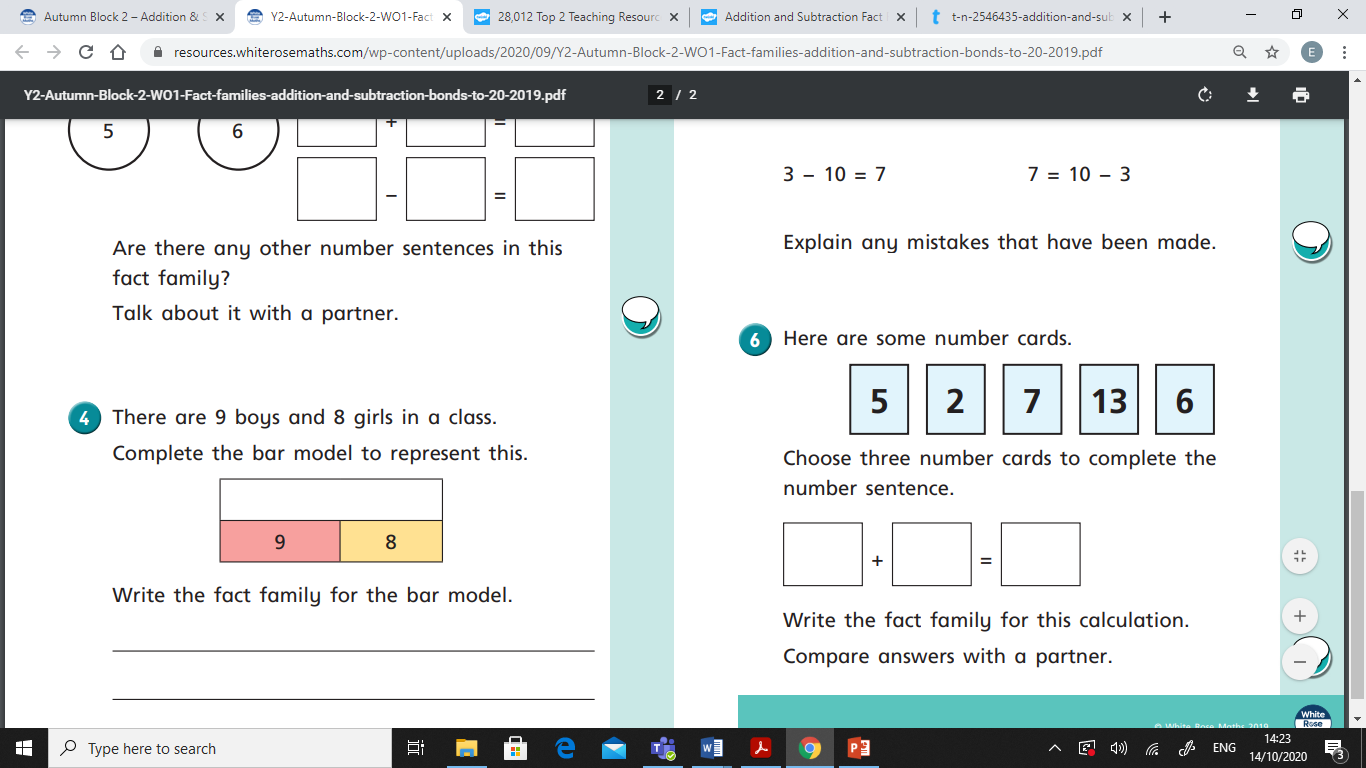 Write the fact family for this number sentence.Draw a part- whole model for your number sentence.Extension: can you find a different number sentence from the number cards?